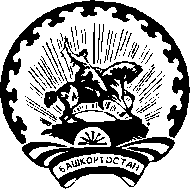  Р Е Ш Е Н И Ег. ТуймазыО регистрации    Музиповой Р.Р., выдвинутой Региональным отделением Социалистической политической партии «СПРАВЕДЛИВАЯ РОССИЯ – ПАТРИОТЫ – ЗА ПРАВДУ» в Республике Башкортостан в депутаты   Совета сельского   поселения   Карамалы - Губеевский   сельсовет  муниципального района  Туймазинский район  Республики Башкортостан  по одномандатному  избирательному округу № 8	Проверив соответствие порядка выдвижения Музиповой Расили Рифгатовны кандидатом в депутаты  Совета сельского  поселения Карамалы- Губеевский сельсовет муниципального района Туймазинский район Республики Башкортостан по одномандатному избирательному округу № 8, а также документы, представленные кандидатом, требованиям Кодекса Республики Башкортостан о выборах, в соответствии со статьями 40, 46.1, 48, 51, 71 Кодекса Республики Башкортостан о выборах территориальная избирательная комиссия муниципального района Туймазинский район Республики Башкортостан, на которую постановлением Центральной избирательной комиссии Республики Башкортостан № 20/126-7 от 17 мая   2023 года возложены полномочия избирательных комиссий сельских поселений муниципального района Туймазинский  район Республики Башкортостан, решила:Зарегистрировать Музипову Расилю Рифгатовну, 03 апреля 1980 года рождения, образование высшее, работающую учителем начальных классов МАОУ «Татарстанская гимназия г. Белебея», выдвинутую Региональным отделением Социалистической политической партии «СПРАВЕДЛИВАЯ РОССИЯ – ПАТРИОТЫ – ЗА ПРАВДУ» в Республике Башкортостан,  кандидатом в депутаты Совета сельского   поселения Карамалы- Губеевский  сельсовет  муниципального района Туймазинский район Республики Башкортостан по одномандатному избирательному округу № 8. Дата и время регистрации «19» июля   2023 года в 11 час. 45 мин.Выдать зарегистрированному кандидату Музиповой Расиле Рифгатовне удостоверение установленного образца.Настоящее решение довести до сведения избирателей посредством размещения на сайте Администрации муниципального района Туймазинский район Республики Башкортостан.Председатель ТИК______________________________   Д. М. АрслановаСекретарь ТИК    _______________________________    З.Ф.ГатауллинаТЕРРИТОРИАЛЬНАЯ  ИЗБИРАТЕЛЬНАЯ                                КОМИССИЯ МУНИЦИПАЛЬНОГО РАЙОНА ТУЙМАЗИНСКИЙ РАЙОН РЕСПУБЛИКИ БАШКОРТОСТАН     БАШЌОРТОСТАН РЕСПУБЛИКАЋЫТУЙМАЗЫ РАЙОНЫ МУНИЦИПАЛЬ РАЙОНЫ ТЕРРИТОРИАЛЬ  ЋАЙЛАУ КОМИССИЯЋЫ19 июля 2023 года № 109/80-5		